	The meetings are for men who are currently active in parish life and may feel they are called to become a deacon. 	There will be informational meetings for possible candidates at:  St. Therese de Lisieux Parish11800 Lake Worth Road, Wellington 33449Wednesday, July 20, 2022, at 7 p.m.Or:St. Mark the Evangelist Parish1924 Zephyr Ave., Fort Pierce 34982Wednesday, July 27, 2022, at 7 p.m.Spouses are encouraged to attend with their husbands. For more information or to register to attend, please contact: Deacon Pete Delvalle at pdelvalle@diocesepb.org or Consuelo Gutierrez at cgutierrez@diocesepb.org         Sponsored by the Office of the Diaconate of the Diocese of Palm Beach.            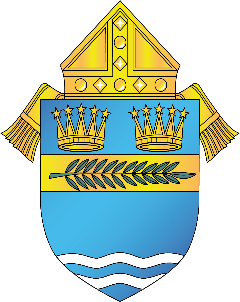 